Fecha y Firma Destino: Cátedra Jean Monnet European Banking Public Law de la Universitat de València.Dpto. Derecho Administrativo, Facultat de Dret, Avinguda dels Tarongers s/n 46022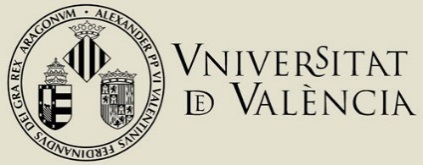 ANEXO IIExp.1DATOS IDENTIFICATIVOSDATOS IDENTIFICATIVOSDATOS IDENTIFICATIVOSDATOS IDENTIFICATIVOSNombre y ApellidosNombre y ApellidosE-mailE-mailTeléfonoEs necesario adjuntar con esta solicitud:-Copia electrònica del trabajo Final de Grado, Final de Máster o Tesis Doctoral en formato .pdf.Es necesario adjuntar con esta solicitud:-Copia electrònica del trabajo Final de Grado, Final de Máster o Tesis Doctoral en formato .pdf.Es necesario adjuntar con esta solicitud:-Copia electrònica del trabajo Final de Grado, Final de Máster o Tesis Doctoral en formato .pdf.Es necesario adjuntar con esta solicitud:-Copia electrònica del trabajo Final de Grado, Final de Máster o Tesis Doctoral en formato .pdf.Es necesario adjuntar con esta solicitud:-Copia electrònica del trabajo Final de Grado, Final de Máster o Tesis Doctoral en formato .pdf.2LOPDLos datos personales suministrados en este proceso, se incorporarán a los sistemas de información de la Universitat de València que procedan, con el fin de gestionar y tramitar la solicitud de participación en el premio de conformidad con lo establecido en la Ley 38/2003, de 17 de noviembre, General de Subvenciones. Las personas que proporcionan datos tienen derecho a solicitar al responsable del tratamiento, el acceso a sus datos personales, y su rectificación o supresión, o la limitación de su tratamiento, o a oponerse al tratamiento, así como el derecho a la portabilidad de los datos. Las personas interesadas podrán ejercer sus derechos de acceso, mediante el envío de un correo electrónico dirigido a uvcatedres@uv.es desde direcciones oficiales de la Universitat de València, o bien mediante escrito, acompañado de copia de un documento de identidad y, en su caso, documentación acreditativa de la solicitud, dirigido al Delegado de Protección de Datos en la Universitat de València, Ed. Rectorado, Avda. Blasco Ibáñez, 13, VALENCIA 46010, lopd@uv.esPara más información respecto del tratamiento pueden consultarse las bases reguladoras de los premios a los mejores trabajos TFM y TFM en derecho público bancario.Los datos personales suministrados en este proceso, se incorporarán a los sistemas de información de la Universitat de València que procedan, con el fin de gestionar y tramitar la solicitud de participación en el premio de conformidad con lo establecido en la Ley 38/2003, de 17 de noviembre, General de Subvenciones. Las personas que proporcionan datos tienen derecho a solicitar al responsable del tratamiento, el acceso a sus datos personales, y su rectificación o supresión, o la limitación de su tratamiento, o a oponerse al tratamiento, así como el derecho a la portabilidad de los datos. Las personas interesadas podrán ejercer sus derechos de acceso, mediante el envío de un correo electrónico dirigido a uvcatedres@uv.es desde direcciones oficiales de la Universitat de València, o bien mediante escrito, acompañado de copia de un documento de identidad y, en su caso, documentación acreditativa de la solicitud, dirigido al Delegado de Protección de Datos en la Universitat de València, Ed. Rectorado, Avda. Blasco Ibáñez, 13, VALENCIA 46010, lopd@uv.esPara más información respecto del tratamiento pueden consultarse las bases reguladoras de los premios a los mejores trabajos TFM y TFM en derecho público bancario.